                         МБДОУ №26 Воспитатель Гладкова Н.М.Конспект занятия на тему: МасленицаЗадачи:-Воспитывать интерес и любовь к русской народной культуре.-Познакомить с календарно – обрядовым праздником «Масленица»Познакомить детей с народными обычаями и обрядами, связанными с     этим праздником.Развивать внимание, память, связную речь, обогащать словарный запас речи.                                         Ход занятияБеседа о Масленице с показом иллюстраций.Воспитатель: Ребята, посмотрите на картины и расскажите, что вы на них видите. (Ответы детей).Почему так люди веселятся, я вам сейчас расскажу.Масленица — один из самых любимых в народе праздников, рождение которого уходит в глубокую древность. Празднуют его в конце февраля, начале марта.Масленица имела другое название — проводы зимы. А проводы зимы и встреча весны — всегда праздник. В Масленицу долг каждого человека — помочь прогнать зиму, разбудить природу. Люди, забывали про холода, зимние морозы, про тоску и печаль, и веселились от души.                   В этот праздник не скучают,                   Все в веселье превращают.                   Печь на улице стоит,                   Выпекать блины велит.                   С маком, творогом, капустой,                   Чтобы было очень вкусно,                   К самовару подходи –                   Ароматный чай бери.Масленицу назвали так, потому что хозяйки пекли вкусные, масляные блины.  Всю неделю положено есть блины. Блины нельзя заменить пирожными или конфетами, потому что блины похожи на солнышко - круглые, золотистые, горячие.К блинам и оладьям полагалась особая еда: сыр, масло, рыба, творог.На блины да угощенье звали дорогих гостей. Чем больше гостей, тем больше счастливых дней в году. Масленицу ласково называли объедалой, круглой,  румяной, широкой и белой.Села и города к Масленице преображались: ледяные горки, снежные дворцы и крепости, качели, балаганы для скоморохов, циркачей, площадки для медвежьей потехи и кулачных боев, столы под открытым небом с разнообразными кушаньями и напитками.Масленицу играли всем миром: взрослые ходили в гости друг к другу,  дети забавлялись катанием на санках, все вместе смеялись на представлениях, катались на тройках и, конечно же, объедались блинами.Игра  «Малечена-калечина»Каждый игрок берет в руки небольшую палочку. Все произносят такие слова  и одновременно катают между ладошек палочку.Малечена-калечина, сколько часов осталось до вечера,  до зимнего?После слов "До зимнего?" ставят палочку на ладонь. Как только поставят палочки, ведущий считает: "Раз, два, три, … десять". Выигрывает тот, кто дольше продержал предмет. Ведущий может давать разные задания: играющие, удерживая палку, должны ходить, приседать, поворачиваться вправо, влево, вокруг себя.Воспитатель: В масленичную неделю каждый ее день имеет свое название, которое говорит о том, что в этот день полагается делать.Начинается Масленица в понедельник, который называется встреча.С понедельника начинали печь блины. У каждой хозяйки был свой рецепт, который она держала в строгом секрете от соседей.Праздник открывали дети. Они зазывали и приветствовали Масленицу: «Масленица, красная краса, русая коса! Приезжай ко мне в тесовый дом душою потешиться, умом повеселиться, речью насладиться...»После заклички ребята сбегали со снежных горок и радостно кричали: «Приехала Масленица! Приехала Масленица!»А еще в этот день дети обходили соседей, поздравляли с наступлением  Масленицы и просили угощение:Тин-тин-тинка,Подай блинка,Оладышка-прибавышка,Масляный кусок!Уж вы не скупитесь,Масляным кусочком поделитесь!Подайте широкой Масленице!Если хозяева подавали мало, дети их дразнили:Паршивые блины, по аршину длины! —и убегали.К первому дню праздника изготовляли из тряпок и соломы чучело Масленицы.Во вторник — заигрыши.С утра молодые люди катались на санках, ели блины. Звали родных и знакомых: «У нас горы готовы и блины испечены — просим жаловать».Больше всего любили катание с ледяных горок: кто не скатился с горки, тот обидел Масленицу.Среда — лакомки. В этот день зять приходил «к тёще на блины». Кроме зятя тёща приглашала и других гостей.Четверг назывался  разгуляем. Масленица набирала полную силу. В этот день гуляли с утра до вечера, плясали, водили хороводы, пели частушки.Чтобы помочь солнцу прогнать зиму, устраивали катание на лошадях «по солнышку» (по часовой стрелке вокруг деревни).Но главным действом этого дня было взятие снежного городка. Из снега строили городок с башнями и воротами. Мальчишки делились на две группы: конники и пехота. Первая ватага атаковала город, а вторая защищала его.Пятница — тещины вечерки — была гостевым днем. В этот день зятья угощали своих тещ блинами. С почестями тещу и ее родню приглашали к обеду.Суббота — золовкины посиделки.  Молодые невестки приглашали в гости к себе золовок. Новобрачная невестка должна была подарить золовкам подарки.Последний день Масленицы — Прощеное Воскресенье. В последний день Масленицы сжигают соломенное чучело — символ зимы. Провожают зиму до следующего года.Все просят друг у друга прощения. Кланяются в ноги. А в ответ слышат знакомое: «Бог простит». Уходит Масленица, а вместе с ней и зима. Весна вступает в свои права.На санках вывозили соломенную куклу больших размеров. Это Зима. Её устанавливали в центре площади и прощались с ней шутками; песнями, танцами, ругая ее за морозы и зимний холод, и благодарили за веселые зимние забавы.Вопросы к детям.Почему праздник назывался маслениц масленицей? Что готовили хозяйки? Почему пекли блины? Как по-другому называли праздник масленицу? Как люди праздновали этот праздник? (Рассказ 2-3 детей).Знакомство с весенними закличками.Воспитатель:  Сейчас, ребята, послушайте, какие заклички кричали дети, обращаясь к солнышку:Красное, разожгись!С весной красною вернись!Красно-солнышко,В дорогу выезжай!Зимний холод прогоняй!Солнышко-колоколнышко,Ты пораньше взойди,Нас пораньше разбуди:Нам в поля бежать,Нам весну встречать!Обсудить смысл закличек..Предложить детям несколько раз проговорить их, обращая внимание на интонацию речи, и правильное звукопроизношение.символ масленицыБлины - это главный символ Масленицы.Блин похож на солнышко, которое ждут после долгой зимы. Поэтому блинов пекли много и разных. Толстые, тонкие, с начинкой и без, с большим количеством масла. У каждой хозяйки были свои рецепты приготовления блинов. Всё это делалось для приглашения, «умасливания» солнца, отсюда произошло и название – «Масленица».Игры на масленицу«Заря»Дети встают в круг, руки держат за спиной, а одному из играющих - "заря" ходит сзади с лентой и говорит:Заря - зарница,Красная девица,По полю ходила,Ключи обронила,Ключи золотые,Ленты голубые,Кольца обвитые -За водой пошла!С последними словами водящий осторожно кладет ленту на плечо одному из играющих, который, заметив это, быстро берет ленту, и они оба бегут в разные стороны по кругу. Тот, кто останется без места, становится "зарей". Игра повторяется. Бегущие не должны пересекать круг. Играющие не поворачиваются, пока водящий выбирает, кому на плечо положить ленту.«Почта»Игра начинается с переклички водящего с игроками:- Динь, динь, динь!- Кто там?- Почта!- Откуда?- Из города …- А что в городе делают?Водящий может сказать, что в городе танцуют, поют, прыгают. Все играющие должны делать то, что сказал водящий. А тот, кто плохо выполняет задание, отдает фант. Игра заканчивается, как только водящий наберет 5 фантов. Играющие, чьи фанты у водящего, должны их выкупить. Водящий придумывает для них интересные задания. Дети считают стихи, рассказывают смешные истории, вспоминают загадки, имитируют движения животных. Затем выбирают нового водящего и игра повторяется.ЗагадкиПраздник этот знаем мы –Время проводов зимы.Люди в эти дни должныВеселиться, печь блины.(Масленица.)Пред постом – народные гулянья,Мясоед, веселье и блины.И с зимою лютою прощаньеПо заветам доброй старины.(Масленица.)Упало солнышко в снега,Влилась молочная река,Плывут в горячую странуТам делать в дырочках луну.(Блины.)Для любимой бабушкиИспеку оладушки.Так румяны и вкусныЭти пышные ...(Блины.)Масленица – объеденье!Напечем блины с утра.К ним – сметана и вареньеИ, конечно же, … !(Икра)И с икрой, и со сметаной –Всякие они вкусны!Ноздреваты и румяны –Наши солнышки –…(Блины)                            Пословицы о Масленице◘ Не житье-бытье, а Масленица.◘ Масленица семь дней гуляет.◘ Боится Масленица горькой редьки да пареной репы (т.е. поста).◘ Масленица идет, блин да мед несет.◘ Блинцы, блинчики, блины, как колеса у Весны.◘ Маслина не на век дается.◘ Масленица без блинов, именины без пирогов не бывают.◘ Масленица объедуха, деньгам приберуха.◘ Мы думали, масленица семь недель, а она только семь денечков.◘ Чтоб вам извозиться по локти, а наесться по горло.◘ Как на масляной неделе в потолок блины летели.◘ Без блина не масляна.◘ Хоть с себя все заложить, а масленицу проводить.◘ Блин не сноп – на вилы не наколешь.◘ Ищет где сорок лет масленица и по три года мелкие праздники.◘ Блин не клин, брюха не расколет.◘ И самый хладнокровный человек любит горячие блины.◘ Блины и поцелуи счета не любят.                                  Символы масленицы Символ Масленицы - БлиныБлины - это главный символ Масленицы.Блин похож на солнышко, которое ждут после долгой зимы. Поэтому блинов пекли много и разных. Толстые, тонкие, с начинкой и без, с большим количеством масла. У каждой хозяйки были свои рецепты приготовления блинов. Всё это делалось для приглашения, «умасливания» солнца, отсюда произошло и название – «Масленица».Символ Масленицы - МедведьМедведь - тоже является символом  Масленицы. На масленицу обязательно наряжали человека в медвежью шубу или вывороченный наизнанку тулуп. Ряженый плясал, подражая движениям просыпающегося медведя, а вокруг него водили хоровод, желая разбудить спящего медведя. Потом это переходило в игру, Медведь старался поймать кого-нибудь из хоровода.  Особенно такая забава - игра нравится детям, года можно повизжать и побегать. Символ Масленицы - Чучело из соломыЕщё один символ масленицы - Чучело - Марена. Вернее это символ зимы. Персонаж, воплощающий уходящую  зиму и смерть.  Марену встречали с торжественными песнями в самом начале праздника и провожали в конце. Для проводов мастерили  чучело  из соломы, обряженное в женскую одежду, иногда с блином, или сковородой в руках;  Чучело носили по улице с песнями и хороводами. А в конце праздника провожая зиму, сжигали чучело  на костре, разводившимся на возвышенности.В христианской традиции  смысл Масленичной седмицы – это примирение с ближними, прощение обид, подготовка к Великому посту – время, которое нужно посвятить доброму общению с ближними, родными, друзьями.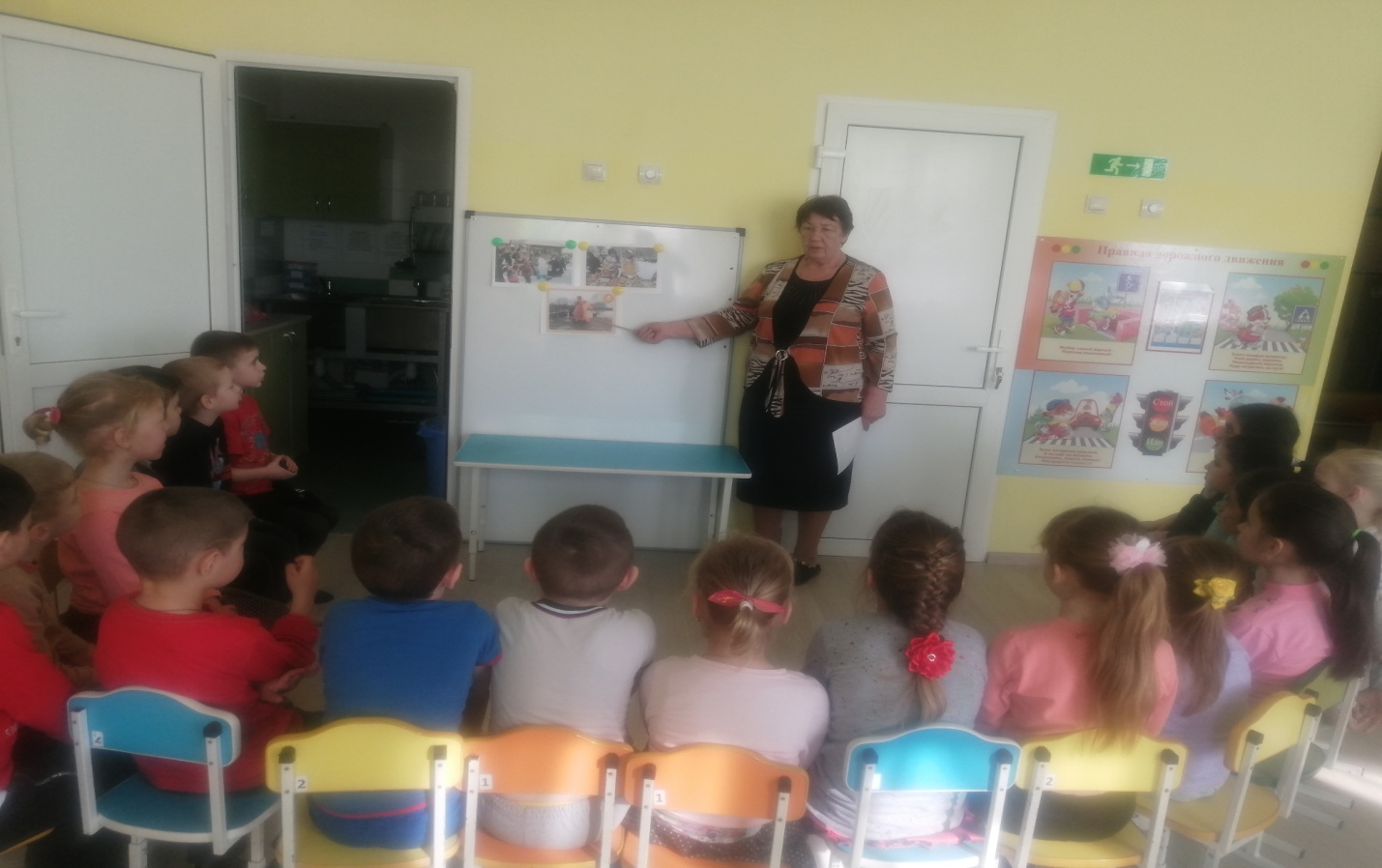 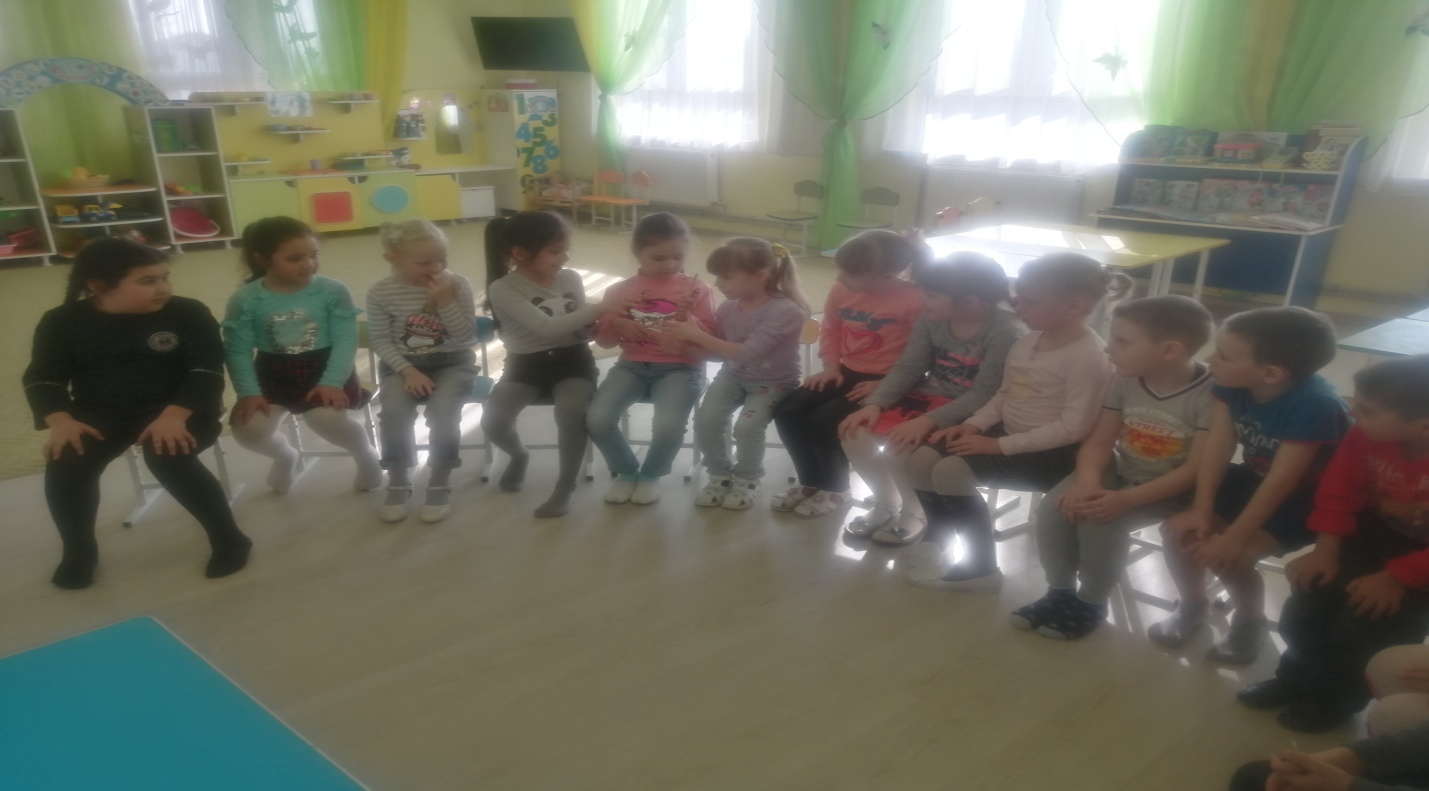 